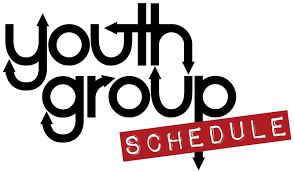 Duncan United Church – Fall 2019***Remember to invite friends to all events, everyone is welcome! ***Sept 13th, 2019 (Friday)Back to School Minute to Win it Games 7:00-8:30pm in Heritage Hall @ DUCSept 20th-21st, 2019 (Friday to Saturday)Harvest Fall Fair & Exchange Trip with Nelson United Church Youth GroupFriday Night Sleepover – Meet at 6pm We will be meeting at DUC to welcome the Youth from Nelson United Church, have dinner, play some games, get t know each other, and have an awesome sleepover before an exciting Saturday Harvest Fair!Saturday – 9am-1pm Together with the Nelson United Youth, we will be taking part in our church’s annual Harvest Fair!  ***Special event: We are hosting a Youth Group Exchange Program so the Youth from Nelson United Church will be travelling to stay with us for the weekend of Sept. 20-23 to get to know our church community and the amazing area we call home! ***Sept. 29th, 2019 (Sunday) Bowling at Duncan Lanes (***BRING A FRIEND NIGHT***) 7:00-8:30pm at @ Duncan Bowling Lanes Please bring $5.00 to cover the lane and shoe rental feeOct. 4th, 2019 (Friday) “Passion Project”Join us as we embark upon an exciting adventure where we are going to explore what are passions are and what drives what we do in our lives. We will explore this through discussions, journaling, and active play. Junior Youth – 6:00-7:00pm and Senior Youth – 7:30-8:30pm (with a shared meal together from 7:00-7:30pm)Oct. 18th, 2019 (Friday) “Passion Project” Continuation of “Passion Project”Junior Youth – 6:00-7:00pm and Senior Youth – 7:30-8:30pm (with a shared meal together from 7:00-7:30pm)Oct. 27th, 2019 (Sunday) Halloween Haunted House We will be designing, preparing, and organizing an awesome Haunted House for the church and community to come and enjoy, so bring your awesome ideas! The scarier, the better!Haunted House Set-up: 2:00-4:00pm Haunted Open House: 4:30-6:00pm (@ Duncan United Church Heritage Hall)  Nov. 1st, 2019 (Friday)Wii Games Night 7:00-8:30pm at Duncan United Church (Youth Group Room) Nov. 8th-11th, 2019 (Friday to Monday)Evolve Youth Conference @ Stillwood CentreAn annual Youth Retreat where United Church Youth gather on the mainland for a wonderful conference that focuses on community, faith, and self-development. For more details, go to www.evolveucc.ca Nov. 15th, 2019 (Friday)Skating at Island Savings CentreMeet at Entrance to Skating Arena at 6:30 and pickup at 8:00pmPlease bring $5.00 to cover skating rental feesNov. 24th, 2019 (Sunday) Baking Bonanza!We will be baking up a storm so that we can give these cookies out at the Duncan Light-up to our Duncan Community (& we will play some awesome games whilst they bake!)6:00-8:00pm @ DUC Kitchen Nov. 29th, 2019 (Friday) Duncan Light-Up!Join us as we gather at Duncan United and then head to Downtown Duncan to experience the festivities of Duncan Light-up!6:00-8:00pm (We will stop and grab a treat at Tim Horton’s to warm up!) Dec. 6th, 2019 (Friday)Christmas Service Project – “Meals on the Ground”We will be designing a menu and cooking a meal for the homeless in our community through the group “Meals on the Ground” that provides meals for the community out of our church 3 times a week. 4:00-6:00pm in the Kitchen @ DUC Dec. 13th, 2019 (Friday)Youth Group Christmas Party7:00-8:30pm in Heritage Hall at Duncan United Church